Unit 1 - Bridgnorth, Britain and the wider world’.Road Map -   Year 7 Enquiry ‘Bridgnorth Castle – What can we learn about our past?’   Road Map -   Year 7 Enquiry ‘Bridgnorth Castle – What can we learn about our past?’   Road Map -   Year 7 Enquiry ‘Bridgnorth Castle – What can we learn about our past?’   Road Map -   Year 7 Enquiry ‘Bridgnorth Castle – What can we learn about our past?’   Road Map -   Year 7 Enquiry ‘Bridgnorth Castle – What can we learn about our past?’   In this unit you will get the opportunity to start to think about and share ideas on what the study of History is all about.  You will also get the chance to explore our local history through a visit to Bridgnorth Castle.   The aims are as follows:LG1: KnowledgeLG2: ApplicationLG3: SkillsAssessmentAssessmentAssessmentAssessmentAssessmentIn this unit you will get the opportunity to start to think about and share ideas on what the study of History is all about.  You will also get the chance to explore our local history through a visit to Bridgnorth Castle.   The aims are as follows:LG1: KnowledgeLG2: ApplicationLG3: SkillsAssessment key question –  Was Bridgnorth a well defended town?Assessment grade - Assessment grade - Assessment grade - Assessment grade - ThemesLearning Goals/Outcomes/ContentLearning Goals/Outcomes/Content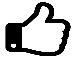 1) Key Question – What is History?LG1 – Build your knowledge of a range of views of what history is all about.  LG1 – Build your knowledge of a range of views of what history is all about.  2) Key Question – What history has happened here? The history of Bridgnorth. ChronologyLG1 – Build your knowledge of chronological order and how historians organise history.LG2 – Apply your knowledge of chronology to organise key events into an overview of the history of Bridgnorth.  LG1 – Build your knowledge of chronological order and how historians organise history.LG2 – Apply your knowledge of chronology to organise key events into an overview of the history of Bridgnorth.  3) Key Question – What are the Saxon origins of Bridgnorth?CausationLG1 – Build your knowledge of Anglo-Saxon England.  LG2 – Apply your knowledge to explain why Bridgnorth may have been a Saxon Burh.LG3 - CausationLG1 – Build your knowledge of Anglo-Saxon England.  LG2 – Apply your knowledge to explain why Bridgnorth may have been a Saxon Burh.LG3 - Causation4) Key Question – Who was Ethelflaeda?  InterpretationLG1 – Build your knowledge of EthelflaedaLG2 – Apply your knowledge to challenge an interpretation of Saxon womenLG3 - InterpretationLG1 – Build your knowledge of EthelflaedaLG2 – Apply your knowledge to challenge an interpretation of Saxon womenLG3 - Interpretation5) Key Question – Does the Staffordshire Hoard change our understanding of the Saxons?  Interpretation and sourcesLG1 – Build your knowledge of Saxon England through the Staffordshire Hoard.  LG2 – Apply your knowledge to assess an interpretation of Saxon England LG3 – Source use and InterpretationLG1 – Build your knowledge of Saxon England through the Staffordshire Hoard.  LG2 – Apply your knowledge to assess an interpretation of Saxon England LG3 – Source use and Interpretation6)  Key Question – How useful are historical sources?  SourcesLG1 – Build your knowledge of the strengths and weaknesses of Primary and Secondary sources.  LG3 – Source useLG1 – Build your knowledge of the strengths and weaknesses of Primary and Secondary sources.  LG3 – Source use7) Key Question – What can we learn from sources about Bridgnorth Castle?Assessment Part 1LG1 – Build your knowledge of the history of Bridgnorth Castle, including why it was built and how it was destroyed.  LG3 – Source useLG1 – Build your knowledge of the history of Bridgnorth Castle, including why it was built and how it was destroyed.  LG3 – Source use8) Key Question – What can we learn from ruins about Bridgnorth Castle?  Site Visit  LG1 – Build your knowledge of local history by gaining experience of analysing the physical remains of the past, in a place where history was made.  LG3 – Source use, Change over time.  LG1 – Build your knowledge of local history by gaining experience of analysing the physical remains of the past, in a place where history was made.  LG3 – Source use, Change over time.  9) Key Question - Was Bridgnorth a well defended town?Assessment Part 2 LG2 – Apply your knowledge of the history of Bridgnorth Castle to explain how well defended the site was throughout its history.  LG3 – Source use and change over time LG2 – Apply your knowledge of the history of Bridgnorth Castle to explain how well defended the site was throughout its history.  LG3 – Source use and change over time